Обществознание (раздел «Право») 3 курс Группа 12Задание к 18.03.20 Ознакомьтесь с  § 26 «Экологическое право» главы 3 «Правовое регулирование общественных отношений» учебника «Обществознание», 10 класс, авторы Боголюбов Л.Н., Аверьянов Ю.И., Белявский А.В. (стр. 277)Составьте краткий тезисный план параграфа. Ознакомьтесь с документом к параграфу; ответьте на вопросы и выполните задания к документу. Теоретический минимум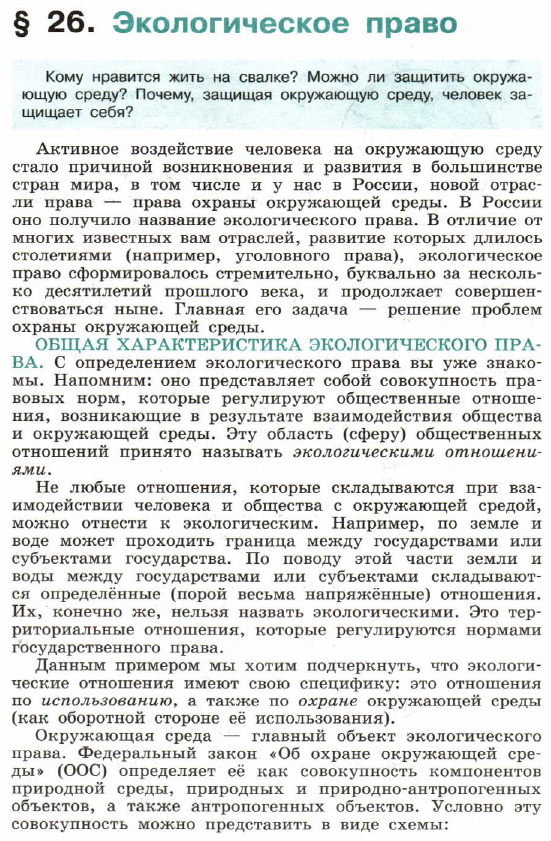 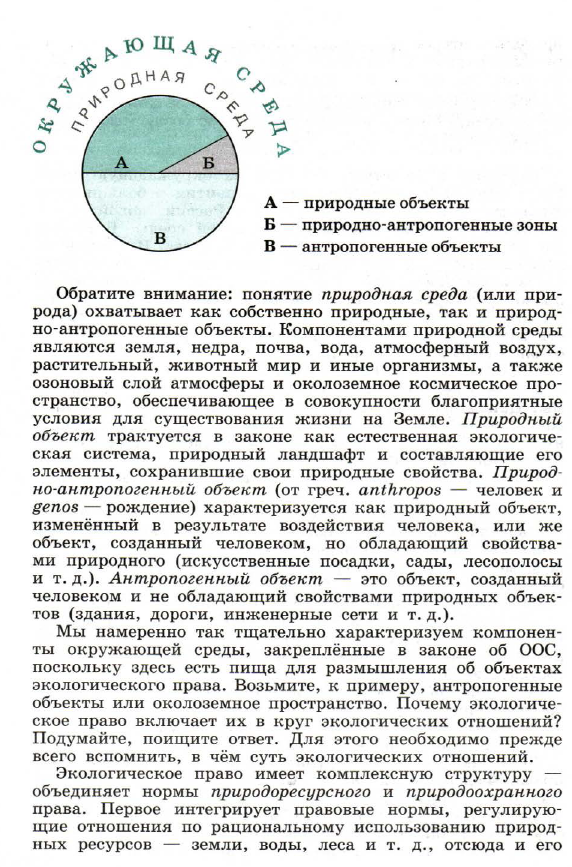 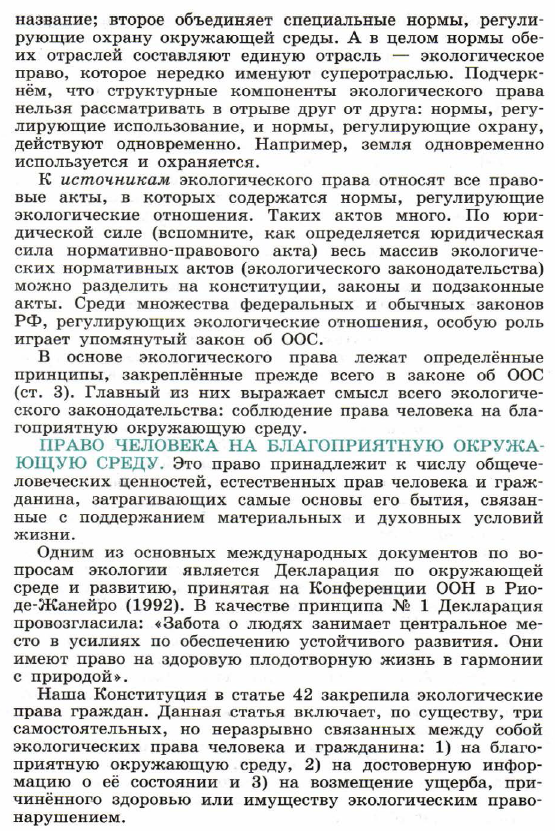 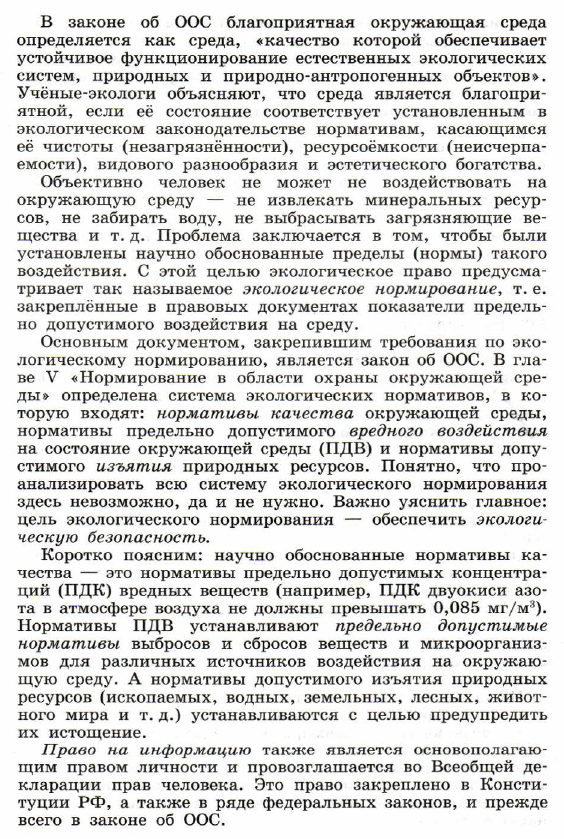 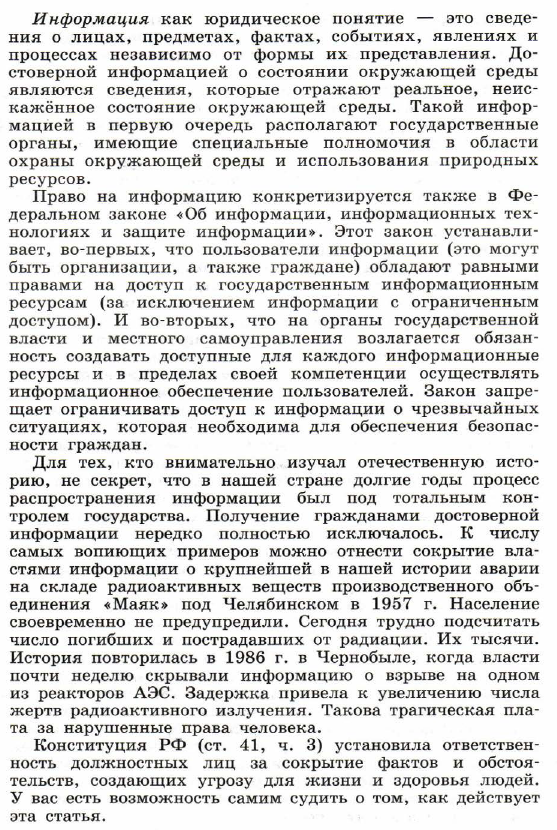 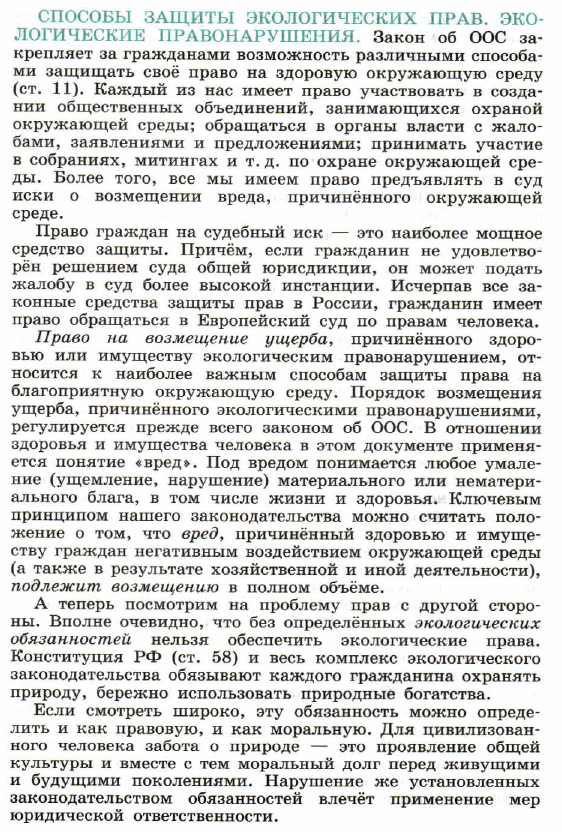 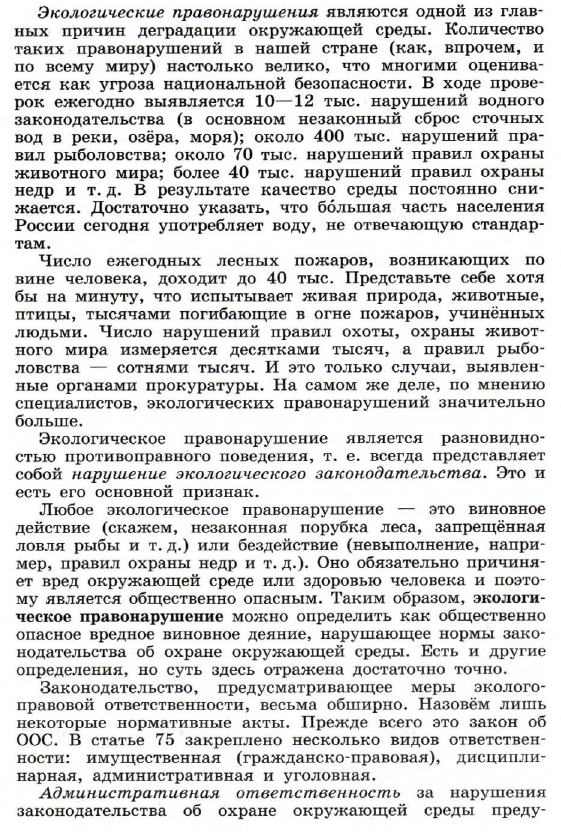 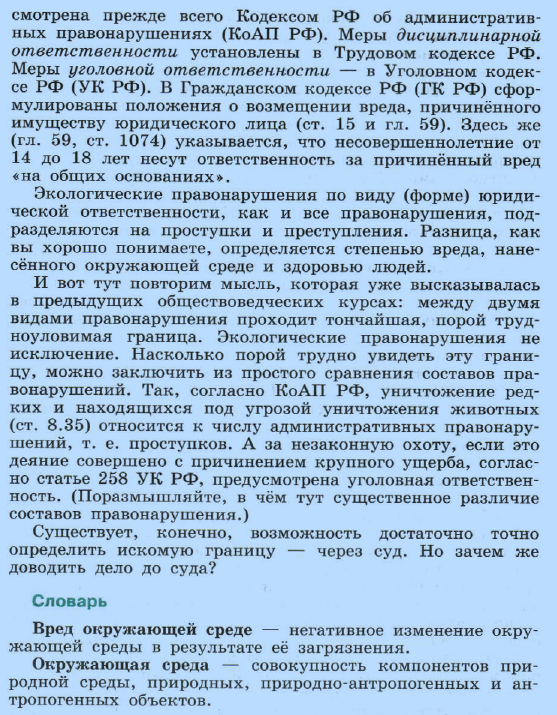 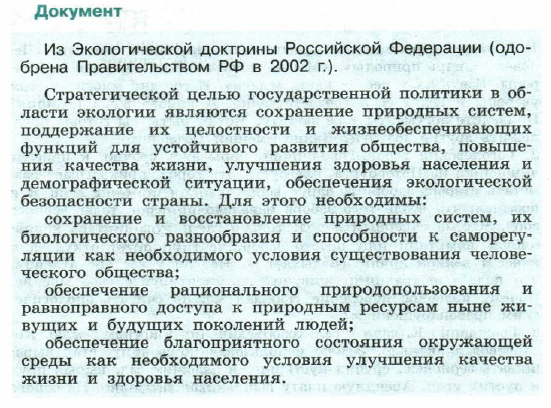 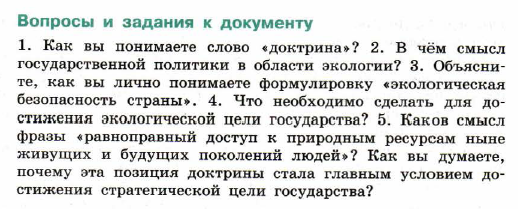 